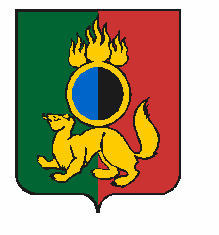 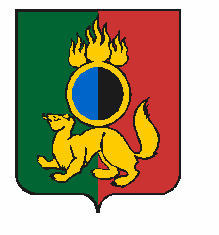 РОССИЙСКАЯ  ФЕДЕРАЦИЯСВЕРДЛОВСКАЯ  ОБЛАСТЬПЕРВОУРАЛЬСКАЯ  ГОРОДСКАЯ  ДУМАРЕШЕНИЕ25 февраля 2016 года 									    № 416О внесении изменений в Генеральный план городского округа Первоуральск                       за исключением города Первоуральск Свердловской области, утвержденный решением Первоуральской городской Думы от 29 марта 2012 года № 482 применительно к территории села Новоалексеевкское         В целях соблюдения прав и законных интересов жителей городского округа Первоуральск, создания условий для устойчивого развития территорий, сохранения окружающей среды и объектов культурного наследия, создания условий для привлечения инвестиций, в соответствии со статьями 23, 24 Градостроительного кодекса Российской Федерации   от 29 декабря 2004 года     № 190-ФЗ, рассмотрев протокол публичных слушаний от 14 января 2016 года                  и заключение о результатах публичных слушаний, утвержденное постановлением Главы городского округа Первоуральск от 25 января 2016 года № 06, руководствуясь статьей 23 Устава городского округа Первоуральск, Первоуральская городская ДумаРЕШИЛА:1. Внести изменения в Генеральный план городского округа  Первоуральск за исключением города Первоуральск Свердловской области, утвержденный решением Первоуральской городской Думы                                        от 29 марта 2012 года № 482 применительно к территории села Новоалексеевское (Приложение 1, 2).2. Опубликовать настоящее решение в «Вестнике Первоуральской городской Думы» и обнародовать на сайте Первоуральской городской Думы (www.prvduma.ru).3. Контроль исполнения настоящего решения возложить на Комитет        по градообразующей политике Первоуральской городской Думы                        (В.Г. Чертищев).Глава городского округа Первоуральск	                                              Н.Е. КозловДата подписания:		          	                               «____»___________2016 г.